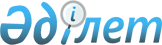 Қауымдық сервитутты белгілеу туралыҚарағанды облысы Бұқар жырау ауданы Жаңаталап ауылының әкімінің 2019 жылғы 26 наурыздағы № 1 шешімі. Қарағанды облысының Әділет департаментінде 2019 жылғы 3 сәуірде № 5277 болып тіркелді
      Қазақстан Республикасының 2003 жылғы 20 маусымдағы Жер Кодексіне, Қазақстан Республикасының 2001 жылғы 23 қаңтардағы "Қазақстан Республикасындағы жергілікті мемлекеттік басқару және өзін-өзі басқару туралы" Заңына сәйкес Жаңаталап ауылының әкімі ШЕШІМ ЕТТІ:
      1. "Қазақтелеком" акционерлік қоғамына талшықты-оптикалық байланыс желісін (ТОБЖ) жобалау, төсеу және пайдалану үшін, жалпы көлемі – 1,7856 гектар жер учаскесін жер пайдаланушылардан алып қоймай 3 (үш) жыл мерзімге қауымдық сервитут белгіленсін.
      2. "Қазақтелеком" акционерлік қоғамы талшықты-оптикалық байланыс желісін (ТОБЖ) жобалау, төсеу және пайдалану үшін жер учаскелерін пайдалану кезінде Қазақстан Республикасының заңнама талаптарын сақтасын.
      3. Осы шешімнің орындалуын бақылауды өзіме қалдырамын.
      4. Осы шешім оның алғаш ресми жарияланған күнінен бастап қолданысқа еңгізіледі.
					© 2012. Қазақстан Республикасы Әділет министрлігінің «Қазақстан Республикасының Заңнама және құқықтық ақпарат институты» ШЖҚ РМК
				
      Жаңаталап ауылы әкімі

Т.К. Амангелдин
